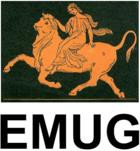 The 12th Meeting of the“European MELCOR and MACCS User Group” organized by NUBIKI Nuclear Safety Research Institute as a virtual meeting12-16 April 2021Meeting Registration FormI will attend:MACCS WS and technical meeting		MELCOR WS and technical meetingTo be send by e-mail as soon as possible and in any case before 12th March, 2021 to:	E-Mail:	horvathlg@nubiki.hu and mateusz.malicki@psi.ch Surname (Family name):Given Name (s):Title or Function:Institution:E-mail address:Title (s) of the presentation (s)Time needed for presentation(including 5 min for discussion):Time needed for presentation(including 5 min for discussion):Title (s) of the presentation (s)Time needed for presentation2(including 5 min for discussion):Time needed for presentation2(including 5 min for discussion):